NEWS RELEASEFor Immediate Release	Contact:  Dan HaugDecember 6, 2021	573-751-2345State Releases November 2021 General Revenue ReportState Budget Director Dan Haug announced today that net general revenue collections for November 2021 increased 19.0 percent compared to those for November 2020, from $811.1 million last year to $965.5 million this year.Net general revenue collections for 2022 fiscal year-to-date decreased 0.7 percent compared to November 2020, from $4.53 billion last year to $4.50 billion this year.GROSS COLLECTIONS BY TAX TYPEIndividual income tax collectionsDecreased 5.8 percent for the year, from $3.42 billion last year to $3.22 billion this year.Increased 20.4 percent for the month.Sales and use tax collectionsIncreased 19.9 percent for the year, from $983.0 million last year to $1.18 billion this year.Increased 21.9 percent for the month.  Corporate income and corporate franchise tax collectionsDecreased 10.8 percent for the year, from $289.2 million last year to $258.0 million this year.Increased 27.0 percent for the month.All other collectionsIncreased 8.7 percent for the year, from $192.1 million last year to $208.9 million this year.Increased 5.8 percent for the month.RefundsIncreased 4.4 percent for the year, from $346.9 million last year to $362.2 million this year. Increased 34.0 percent for the month. Due to the COVID pandemic, the 2020 income tax filing deadlines in April and June were moved to July 15, 2020.  Therefore, the comparison of FY21 to FY22 will be negatively impacted throughout FY22.The figures included in the monthly general revenue report represent a snapshot in time and can vary widely based on a multitude of factors.###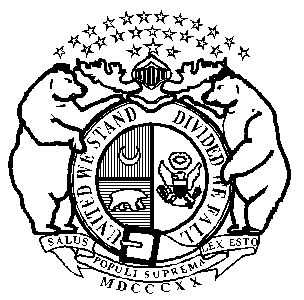 Michael L. ParsonGovernorState of OFFICE OF ADMINISTRATIONPost Office Box 809Jefferson City, Missouri  65102Phone:  (573) 751-1851FAX:  (573) 751-1212Kenneth J. ZellersActing Commissioner